Inizio moduloFine moduloCronologia   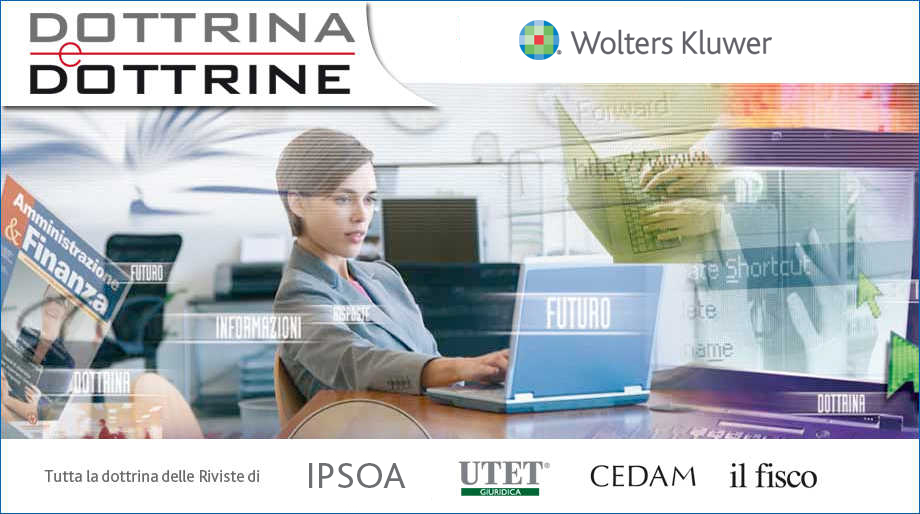 Inizio modulo41. LA « DIPENDENZA TECNOLOGICA» NELLA SUBFORNITURA - [Contratto e Impresa, 2 / 2017, p. 523] - MATTEO PANDIMIGLIO  42. SULLA «FUNZIONE SOCIALE» DEL DIRITTO ALLA PROTEZIONE DEI DATI PERSONALI - [Contratto e Impresa, 2 / 2017, p. 586] - ANNARITA RICCI  43. LA BANCA DATI E LE SUE IMPLICAZIONI CIVILISTICHE IN TEMA DI CESSIONE E DEPOSITO ALLA LUCE DEL REG. (UE) N. 2016/679 - [Contratto e Impresa, 2 / 2017, p. 613] - GIUSEPPE PALAZZOLO  44. BIAS COGNITIVI E CONTRATTAZIONE STANDARDIZZATA: QUALI TUTELE PER I CONSUMATORI - [Contratto e Impresa, 2 / 2017, p. 637] - ANTONIO DAVOLA  45. IL CONTRATTO DI RETE: PROFILI DI UN’INDAGINE APERTA - [Contratto e Impresa, 2 / 2017, p. 673] - PATRIZIA SACCOMANNO  46. PER UN SIGNIFICATO SEMISERIO DELLA NOZIONE DI DEBITO. LE DIECI LEZIONI DEL BARONE ÉMILE DE L’EMPÉSÉ - [Contratto e Impresa, 2 / 2017, p. 701] - FRANCESCO GAMBINO  47. LE DUE CASSAZIONI CIVILI (IN DIFESA DELLA MOTIVAZIONE) - [Contratto e Impresa, 1 / 2017, p. 1] - Natalino Irti 48. GIUDICI E LEGISLATORI - [Contratto e Impresa, 1 / 2017, p. 11] - Guido Alpa 49. PROXY ADVISORS, ATTIVITÀ RISERVATE E CONFLITTO D’INTERESSI - [Contratto e Impresa, 1 / 2017, p. 115] - ANDREA SACCO GINEVRI  50. L’APPLICABILITÀ DELLA NUOVA DISCIPLINA SULLE CRISI BANCARIE ALLE BANCHE DI CREDITO COOPERATIVO - [Contratto e Impresa, 1 / 2017, p. 133] - DIEGO ROSSANO  << 1|2|3|4|5|6|7 >>Note Legali Privacy 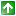 Tutto il materiale in questo sito è copyright 2013 Wolters Kluwer Italia S.r.l
E' vietata la riproduzione anche parziale. 